The Foundation of Your Education at UW OshkoshStudents in all majors complete the USP.  Since these courses will help to prepare you for advanced study at the university as well as life after graduation we encourage you to choose courses that satisfy or enhance major or degree requirements. As you EXPLORE, you have choices.  You will select courses in three categories: Nature (XM)/(XL), Culture (XC), and Society (XS) and encounter three intense and distinct “EXPLORE” courses called “QUEST.”  In the “QUEST” series students investigate three Signature Questions.  The USP is completed through an advanced writing course that will “CONNECT” the Signature Questions.  SIGNATURE QUESTIONS
You will take one QUEST course focusing on each of the following UW Oshkosh Signature Questions:Sustainability: How do people understand and create a more sustainable world?Civic Learning: How do people understand and engage in community life?3.	Intercultural Knowledge*: How do people understand and bridge cultural differences? *These courses also satisfy one of the following requirements: Ethnic Studies (ES) or Non-Western Culture (NW)NOTE: Courses in the QUEST series satisfy credit requirements in the EXPLORE category below
Writing & Speaking												6 CREDITS
QUEST Writing: WBIS188 or ENGL110 (H) ________________________ 					3 credits
Remedial English may also be required based on English placement test score
QUEST Speaking: COMM111 or COMM112 (H) ________________________ 				3 creditsExplore (Remember to include your QUEST courses in the appropriate area below)				32 creditsNature (XM & XL)										11 creditsConsider math placement test results, major and degree requirements to determine appropriate course(s)Remedial math may also be required based on math placement test scoreMathematics (XM): ________________________					3 credits
	Laboratory Sciences (XL): ________________________	________________________ 	8 credits
Culture (XC) choose 3 courses from at least 2 different departments					9 credits________________________		________________________		________________________Society (XS) choose 3 courses from at least 2 different departments					9 credits________________________		________________________		________________________Ethnic Studies (ES) / Non-Western Culture (NW)* *One of these is met by the Intercultural Knowledge QUEST course; however you must fulfill both		3 credits
________________________		________________________					                  (ES) 		      	                   (NW)Connect 												3 creditsENGL300 Connect: Advanced Writing (XK)			 4th or 5th semester (after QUEST III is completed)The University requires a minimum of 41 credits in USP approved courseworkCOLLEGE OF EDUCATION AND HUMAN SERVICES   UW OSHKOSH--PROFESSIONAL EDUCATION PROGRAM (PEP)                                            BACHELOR OF SCIENCE IN EDUCATION (BSE) Early Childhood        Early Childhood through Middle Childhood (EC-MC/Birth-age 11/grades PK-6)This planning guide is designed to help you understand your degree requirements for the Bachelor of Science degree.  It is your responsibility to understand these requirements. For an official statement of your individual progress to degree and for additional University requirements please use Titan Web to access your STAR (degree audit).   Always select “Request new STAR” when printing your STAR.  For assistance in understanding your STAR please see the Undergraduate Advising Resource Center suite 202 Student Success Center.The following are additional and/or specific requirements for the BSE with an Early Childhood Education major that might not be met by completion of the University Studies Program.  Refer to your STAR for a complete list of eligible courses for each category.UW OSHKOSH--PROFESSIONAL EDUCATION PROGRAM (PEP) BACHELOR OF SCIENCE IN EDUCATION (BSE)  Early Childhood through Middle Childhood (EC-MC/Birth-age 11/grades PK-6) Elementary EducationA Minor is not required.  A Licensable Minor is recommended.Application to the College of Education and Human Services is submitted when enrolled in or successful completion of Ed Found 235:EDUCATION CORE COURSES:Ed Found	(12) 235 Child and Adolescent Development (B- or better required)      (3) ____Elem Ed 		(13) 110 Educational Policy: Truths and Myths		 	(3) ____	Ed Found	(12) 380 Educational Psychology				(3)____Application to the PEP/Licensure Program is submitted with concurrent enrollment in or successful completion of the following courses: (See last pg., III for admission to licensure).College of Education and Human Services (COEHS) CONTACT INFORMATION (COEHS Office, 113 N/E)Jean Inda, Director					MaryBeth Petesch, Director & Certifying OfficerProfessional Education Program (PEP)			Field Experience (920) 424-0115 / inda@uwosh.edu				(920) 424-3323 / petesch@uwosh.eduBecky Beahm, Program Assistant 				Joann Mariahazy, Program Assistant	(920) 424-1147 / beahm@uwosh.edu			Field Experience/ (920) 424-3323								OFE-StudentTeaching@uwosh.edu			Catie Schultz, COEHS Front desk				Lori Kroeger, Coordinator				(920) 424-0115 / schultc@uwosh.edu			edTPA / kroegerl@uwosh.edu		Undergraduate Advising Resource Center (UARC), Student Success Center, Suite 202, (920) 424-1268, www.uwosh.edu/advisingCollege of Education and Human Services (COEHS), N/E 113, (920) 424-0115, www.uwosh.edu/coehsDepartment of Public Instruction (DPI), (800) 441-4563, www.dpi.wi.govEducational Testing Services (ETS), Praxis Core and Praxis II information, www.ets.org/praxisAmerican Council on the Teaching of Foreign Languages (ACTFL) www.actlf.org/ .  Test information can be found at the Language   Testing International website:  www.languagetest.com  Students register for this test at Testing Center Polk Library Room 4.Students register for the Wisconsin Foundations of Reading test on line at www.wi.nesinc.com .  HUMAN RELATIONS REQUIREMENT: Students must earn 15 diversity/multicultural hours on their own to meet the Human Relations requirement.  For more information contact Pete Cernohous at cernop82@uwosh.edu.                                    Professional Education Program				      	 Fall 2015              College of Education and Human Services                                      University of Wisconsin Oshkosh           Wisconsin Department of Public Instruction Approved Teacher Education ProgramsAdmission to the University of Wisconsin Oshkosh does not guarantee Admission to the College of Education and Human Services (COEHS) or Admission to Licensure Program.  I.  Education Majors enrolled at the University of Wisconsin Oshkosh spend their first two to three semesters completing the University Studies Program and content coursework specific to their degree and major. II.       Education Majors apply for Admission to the COEHS when the following eligibility requirements are met:Passed the Praxis Core Academic Skills for Educators:  Reading   156    Writing 162     Math  150Official scores must be sent to UW Oshkosh – recipient code #1916   OR meet the following:ACT Test:  Composite Score of 23 with a minimum score of 20 on English, Math, and ReadingSAT Test:  Composite Score of 1070 with a minimum score of 450 on Math and VerbalGRE Test:  Composite Score of 298 with a minimum score of 150 on Verbal and 145 on MathEarned a grade of “C” or better in Fundamentals of Speech (96-111)Successfully completed a minimum of 28 credits Earned Combined Grade Point Average of 2.75Successfully completed or concurrently enrolled in 12-235 Child and Adolescent DevelopmentA clear Criminal Background Check and a negative tuberculosis test are required for applicationA signed Professional Dispositions Statement Application and eligibility requirements are due September 15 or February 15III.      Initial Stage Electronic Portfolio – Admission to Licensure Program Education Majors must have Admission to the COEHS to be eligible to apply for Admission to their Licensure Program.  Application is made through the development of an Initial Stage Electronic Portfolio aligned with the Interstate Teacher Assessment and Support Consortium Standards (InTASC), the Ten Wisconsin Teacher Standards http://dpi.wi.gov/tepdl/stand10.html and the COEHS Educator as a Caring Intellectual Conceptual Model.  The following requirements must be met:Successfully completed a minimum of 40 credits including specific professional education coursework.Regular Education Majors must have successfully completed 12-235, 13/14-110 and 12-380.  In addition:                 Elementary Education Majors must have completed or be concurrently enrolled in Block A/Literacy Block Courses.         Secondary Education Majors must have successfully completed a minimum of 9 credits in their content major and save a graded         assignment from a course that demonstrates subject matter knowledgeSpecial Education and Dual Majors must have successfully completed 12-235, and 16-352, B- or better in WBIS 188 and be concurrently enrolled in Initial Practicum courses.   Electronic Portfolio artifacts chosen from professional course work and field experiences; Initial Stage E-Portfolios are reviewed by faculty in candidate’s licensure area, e.g., Art Majors reviewed by Art facultyElectronic Portfolios are due one week before the end of the semester candidate is applying to their licensure programAdmission to Student Teaching Stage Electronic Portfolio-Candidates demonstrate readiness for Student TeachingCandidates must attend Student Teaching Informational Meeting the semester before student teachingStudent Teaching Application due Oct. 1 or Mar. 1 the semester before student teachingPassing score on Wisconsin Foundations of Reading Test taken by Elementary, Dual, and Special Education Majors due with Student Teaching ApplicationPassing scores on Praxis II: Subject Assessments or ACTFL for Foreign Language Majors due with Student Teaching Application;  official scores must be sent to UW Oshkosh – recipient code #1916Successful completion of all undergraduate course work3.00 Grade Point Average in Combined, Professional, Major and MinorSatisfactory completion of Human Relations RequirementSuccessful completion of Clinical Field Placement Provides evidence of candidate’s reflection on and assessment of progress in licensure programV.			Student Teaching - Capstone ExperienceTeacher Candidates are provided placements within our service region that align with their intended teacher license. www.uwosh.edu/coehs/departments/OFE/service-region-1Teacher Candidates are not allowed to enroll in a January Interim if student teaching in spring semester.VI.			Transition to Teaching Stage Portfolio - Teacher Performance Assessment (edTPA)Provides evidence of teaching competence; artifacts include video clips of instruction, lesson plans, student work samples, assessment and analysis of student learning, and reflective commentaries; centered on PK-12 student learning	Graduation and LicensureCandidates apply for graduation the semester before they plan to graduateInformation and application available online at http://www.uwosh.edu/registrar/graduation/application-for-graduation Candidates are eligible to apply for a teaching license after successful completion of all program requirements including at least a full semester of student teaching, satisfactory review of the edTPA, and completed Exit Survey.QUEST I1st Semester  
First Year Experience (FYE)Small learning community w/peer mentorQUEST II2nd Semester  Ethical ReasoningIntense investigations of ethical dilemmasQUEST III3rd or 4th SemesterCommunity Experience 
Guided by Alumni MentorsExplore Course:___________________________________(XL or XC or XS)Explore Course:___________________________________(XL or XC or XS)Explore Course:_________________________________(XL or XC or XS)Paired** with Quest Writing      OR      Quest SpeakingPaired** with Quest Writing      OR     Quest SpeakingSignature Question:    1               2               3  (ES  or  NW)Signature Question:    1               2               3  (ES  or  NW)Signature Question:    1               2               3  (ES  or  NW)A complete list of QUEST courses can be found at www.uwosh.edu/usp **Students that have prior credit for writing and/or speaking take an unpaired QUEST courseA complete list of QUEST courses can be found at www.uwosh.edu/usp **Students that have prior credit for writing and/or speaking take an unpaired QUEST courseA complete list of QUEST courses can be found at www.uwosh.edu/usp **Students that have prior credit for writing and/or speaking take an unpaired QUEST courseDepartmentDepartmentCourse #Course #Course NameCourse NameCrPrerequisites/NotesPrerequisites/NotesBlock A – Courses generally taken concurrently.  To register for Comm Arts Block: www.uwosh.edu/coehs/departments/pep/reg-formsBlock A – Courses generally taken concurrently.  To register for Comm Arts Block: www.uwosh.edu/coehs/departments/pep/reg-formsBlock A – Courses generally taken concurrently.  To register for Comm Arts Block: www.uwosh.edu/coehs/departments/pep/reg-formsBlock A – Courses generally taken concurrently.  To register for Comm Arts Block: www.uwosh.edu/coehs/departments/pep/reg-formsBlock A – Courses generally taken concurrently.  To register for Comm Arts Block: www.uwosh.edu/coehs/departments/pep/reg-formsBlock A – Courses generally taken concurrently.  To register for Comm Arts Block: www.uwosh.edu/coehs/departments/pep/reg-formsBlock A – Courses generally taken concurrently.  To register for Comm Arts Block: www.uwosh.edu/coehs/departments/pep/reg-formsBlock A – Courses generally taken concurrently.  To register for Comm Arts Block: www.uwosh.edu/coehs/departments/pep/reg-formsBlock A – Courses generally taken concurrently.  To register for Comm Arts Block: www.uwosh.edu/coehs/departments/pep/reg-formsBlock A – Courses generally taken concurrently.  To register for Comm Arts Block: www.uwosh.edu/coehs/departments/pep/reg-formsElem EdElem Ed(13) 311(13) 311Teaching Lang Arts PK-8Teaching Lang Arts PK-83Concurrent or after (12) 380Concurrent or after (12) 380Ed LdrspEd Ldrsp(17) 302(17) 302Lit For ChildrenLit For Children3Concurrent or after (13) 311Concurrent or after (13) 311Literacy & LanguageLiteracy & Language(15) 305(15) 305Found of Literacy in Elem SchoolFound of Literacy in Elem School2Prepare for the Foundations of Reading TestPrepare for the Foundations of Reading TestEd LdrspEd Ldrsp(17) 325(17) 325Inst TechnologyInst Technology3Spec EdSpec Ed(16) 352(16) 352Child w/ Disabilities in Gen EdChild w/ Disabilities in Gen Ed3Includes 15 disability hours to meet Human Relations requirementIncludes 15 disability hours to meet Human Relations requirementEC Block – Taken as a block the semester after Block A; All courses are 5:00-9:00 p.m. Tuesday, Wednesday, Thursday except Elem Ed 304; Elem Ed 304 is a morning or afternoon section.  Complete registration form online at: www.uwosh.edu/coehs/departments/pep/reg-formsEC Block – Taken as a block the semester after Block A; All courses are 5:00-9:00 p.m. Tuesday, Wednesday, Thursday except Elem Ed 304; Elem Ed 304 is a morning or afternoon section.  Complete registration form online at: www.uwosh.edu/coehs/departments/pep/reg-formsEC Block – Taken as a block the semester after Block A; All courses are 5:00-9:00 p.m. Tuesday, Wednesday, Thursday except Elem Ed 304; Elem Ed 304 is a morning or afternoon section.  Complete registration form online at: www.uwosh.edu/coehs/departments/pep/reg-formsEC Block – Taken as a block the semester after Block A; All courses are 5:00-9:00 p.m. Tuesday, Wednesday, Thursday except Elem Ed 304; Elem Ed 304 is a morning or afternoon section.  Complete registration form online at: www.uwosh.edu/coehs/departments/pep/reg-formsEC Block – Taken as a block the semester after Block A; All courses are 5:00-9:00 p.m. Tuesday, Wednesday, Thursday except Elem Ed 304; Elem Ed 304 is a morning or afternoon section.  Complete registration form online at: www.uwosh.edu/coehs/departments/pep/reg-formsEC Block – Taken as a block the semester after Block A; All courses are 5:00-9:00 p.m. Tuesday, Wednesday, Thursday except Elem Ed 304; Elem Ed 304 is a morning or afternoon section.  Complete registration form online at: www.uwosh.edu/coehs/departments/pep/reg-formsEC Block – Taken as a block the semester after Block A; All courses are 5:00-9:00 p.m. Tuesday, Wednesday, Thursday except Elem Ed 304; Elem Ed 304 is a morning or afternoon section.  Complete registration form online at: www.uwosh.edu/coehs/departments/pep/reg-formsEC Block – Taken as a block the semester after Block A; All courses are 5:00-9:00 p.m. Tuesday, Wednesday, Thursday except Elem Ed 304; Elem Ed 304 is a morning or afternoon section.  Complete registration form online at: www.uwosh.edu/coehs/departments/pep/reg-formsEC Block – Taken as a block the semester after Block A; All courses are 5:00-9:00 p.m. Tuesday, Wednesday, Thursday except Elem Ed 304; Elem Ed 304 is a morning or afternoon section.  Complete registration form online at: www.uwosh.edu/coehs/departments/pep/reg-formsEC Block – Taken as a block the semester after Block A; All courses are 5:00-9:00 p.m. Tuesday, Wednesday, Thursday except Elem Ed 304; Elem Ed 304 is a morning or afternoon section.  Complete registration form online at: www.uwosh.edu/coehs/departments/pep/reg-formsElem EdElem Ed(13) 312(13) 312Working with Infants & Toddlers & their FamiliesWorking with Infants & Toddlers & their Families2(12) 380First seven week course(12) 380First seven week courseElem EdElem Ed(13) 313(13) 313Theories & Practices of Early ChildhoodTheories & Practices of Early Childhood2(12) 380First seven week course(12) 380First seven week courseElem EdElem Ed(13) 318(13) 318Assessment in Early ChildhoodAssessment in Early Childhood2(12) 380First seven week course(12) 380First seven week courseElem EdElem Ed(13) 314(13) 314Organization & Administration of Preschool ProgramsOrganization & Administration of Preschool Programs2(12) 380Second seven week course(12) 380Second seven week courseElem EdElem Ed(13) 322(13) 322Curriculum & Methods for Young ChildrenCurriculum & Methods for Young Children2(12) 380Second seven week course(12) 380Second seven week courseElem EdElem Ed(13) 323(13) 323Early Childhood Guidance & Behavior ManagementEarly Childhood Guidance & Behavior Management2(12) 380Second seven week course(12) 380Second seven week courseElem EdElem Ed(13) 304(13) 304Practicum in Early ChildhoodPracticum in Early Childhood2(12) 38014 week course(12) 38014 week courseElementary Education CoreElementary Education CoreElementary Education CoreElementary Education CoreElementary Education CoreElementary Education CoreElementary Education CoreElementary Education CoreElementary Education CoreElementary Education CoreLiteracy & Language (Choose one)Literacy & Language (Choose one)(15) 420      or(15) 440(15) 420      or(15) 440Lit/Lang Dev in Young Child                    orLit/Lang Content AreaLit/Lang Dev in Young Child                    orLit/Lang Content Area33(13) 311 & (15) 305(13) 311 & (15) 305(If ESL major, complete both 420 & 440)(13) 311 & (15) 305(13) 311 & (15) 305(If ESL major, complete both 420 & 440)ArtArt(22) 355(22) 355Teaching of ArtTeaching of Art2(22) 203 or (22) 116(22) 203 or (22) 116MusicMusic(73) 319(73) 319Music Meth in ElemMusic Meth in Elem3Health EdHealth Ed(55) 401(55) 401Health in Elem SchoolHealth in Elem School2On Line course(Veterans – see an advisor)On Line course(Veterans – see an advisor)Phys EdPhys Ed(79) 270(79) 270Phy Ed in Elem SchoolPhy Ed in Elem School2Ed LdrspEd Ldrsp(17) 408(17) 408Found of American EdFound of American Ed490 credits90 creditsEd LdrspEd Ldrsp(17) 406(17) 406Found of Multicultural EdFound of Multicultural Ed390 credits90 creditsBlock B – Generally taken one semester prior to Student Teaching.  Courses must be taken concurrently.  Meets daily from 7:30 a.m.-4:30 p.m.  Complete registration form online at: www.uwosh.edu/coehs/departments/pep/reg-formsBlock B – Generally taken one semester prior to Student Teaching.  Courses must be taken concurrently.  Meets daily from 7:30 a.m.-4:30 p.m.  Complete registration form online at: www.uwosh.edu/coehs/departments/pep/reg-formsBlock B – Generally taken one semester prior to Student Teaching.  Courses must be taken concurrently.  Meets daily from 7:30 a.m.-4:30 p.m.  Complete registration form online at: www.uwosh.edu/coehs/departments/pep/reg-formsBlock B – Generally taken one semester prior to Student Teaching.  Courses must be taken concurrently.  Meets daily from 7:30 a.m.-4:30 p.m.  Complete registration form online at: www.uwosh.edu/coehs/departments/pep/reg-formsBlock B – Generally taken one semester prior to Student Teaching.  Courses must be taken concurrently.  Meets daily from 7:30 a.m.-4:30 p.m.  Complete registration form online at: www.uwosh.edu/coehs/departments/pep/reg-formsBlock B – Generally taken one semester prior to Student Teaching.  Courses must be taken concurrently.  Meets daily from 7:30 a.m.-4:30 p.m.  Complete registration form online at: www.uwosh.edu/coehs/departments/pep/reg-formsBlock B – Generally taken one semester prior to Student Teaching.  Courses must be taken concurrently.  Meets daily from 7:30 a.m.-4:30 p.m.  Complete registration form online at: www.uwosh.edu/coehs/departments/pep/reg-formsBlock B – Generally taken one semester prior to Student Teaching.  Courses must be taken concurrently.  Meets daily from 7:30 a.m.-4:30 p.m.  Complete registration form online at: www.uwosh.edu/coehs/departments/pep/reg-formsBlock B – Generally taken one semester prior to Student Teaching.  Courses must be taken concurrently.  Meets daily from 7:30 a.m.-4:30 p.m.  Complete registration form online at: www.uwosh.edu/coehs/departments/pep/reg-formsBlock B – Generally taken one semester prior to Student Teaching.  Courses must be taken concurrently.  Meets daily from 7:30 a.m.-4:30 p.m.  Complete registration form online at: www.uwosh.edu/coehs/departments/pep/reg-formsElem EdElem Ed(13) 316(13) 316Tchg Sci/Env EdTchg Sci/Env Ed3Block A coursesBlock A coursesElem EdElem Ed(13) 317(13) 317Tchg Soc Stu PreK-8Tchg Soc Stu PreK-83Block A coursesBlock A coursesElem EdElem Ed(13) 384(13) 384Teaching Math PK-8Teaching Math PK-83Block A courses & (67) 110 & 211 Block A courses & (67) 110 & 211 Elem EdElem Ed(13) 360(13) 360Clinical Exp & Classroom MgmtClinical Exp & Classroom Mgmt3Block A coursesBlock A coursesStudent Teaching – Attend Student Teaching meeting one semester before Student Teaching to obtain application and information. Passing PRAXIS scores must be submitted with application to student teaching.  PRAXIS II TEST CODE: 0014 OR 5014 Elementary Education.Student Teaching – Attend Student Teaching meeting one semester before Student Teaching to obtain application and information. Passing PRAXIS scores must be submitted with application to student teaching.  PRAXIS II TEST CODE: 0014 OR 5014 Elementary Education.Student Teaching – Attend Student Teaching meeting one semester before Student Teaching to obtain application and information. Passing PRAXIS scores must be submitted with application to student teaching.  PRAXIS II TEST CODE: 0014 OR 5014 Elementary Education.Student Teaching – Attend Student Teaching meeting one semester before Student Teaching to obtain application and information. Passing PRAXIS scores must be submitted with application to student teaching.  PRAXIS II TEST CODE: 0014 OR 5014 Elementary Education.Student Teaching – Attend Student Teaching meeting one semester before Student Teaching to obtain application and information. Passing PRAXIS scores must be submitted with application to student teaching.  PRAXIS II TEST CODE: 0014 OR 5014 Elementary Education.Student Teaching – Attend Student Teaching meeting one semester before Student Teaching to obtain application and information. Passing PRAXIS scores must be submitted with application to student teaching.  PRAXIS II TEST CODE: 0014 OR 5014 Elementary Education.Student Teaching – Attend Student Teaching meeting one semester before Student Teaching to obtain application and information. Passing PRAXIS scores must be submitted with application to student teaching.  PRAXIS II TEST CODE: 0014 OR 5014 Elementary Education.Student Teaching – Attend Student Teaching meeting one semester before Student Teaching to obtain application and information. Passing PRAXIS scores must be submitted with application to student teaching.  PRAXIS II TEST CODE: 0014 OR 5014 Elementary Education.Student Teaching – Attend Student Teaching meeting one semester before Student Teaching to obtain application and information. Passing PRAXIS scores must be submitted with application to student teaching.  PRAXIS II TEST CODE: 0014 OR 5014 Elementary Education.Student Teaching – Attend Student Teaching meeting one semester before Student Teaching to obtain application and information. Passing PRAXIS scores must be submitted with application to student teaching.  PRAXIS II TEST CODE: 0014 OR 5014 Elementary Education.2 Placements(1 semester)See STARSee STAR101010All coursework must be completed prior to Student TeachingPass/FailSeminarSee STARSee STAR222All coursework must be completed prior to Student TeachingGradedTo add on grades 7-8, complete the following.  See an advisor to officially declare the Middle Childhood-Early Adolescence major.To add on grades 7-8, complete the following.  See an advisor to officially declare the Middle Childhood-Early Adolescence major.To add on grades 7-8, complete the following.  See an advisor to officially declare the Middle Childhood-Early Adolescence major.To add on grades 7-8, complete the following.  See an advisor to officially declare the Middle Childhood-Early Adolescence major.To add on grades 7-8, complete the following.  See an advisor to officially declare the Middle Childhood-Early Adolescence major.To add on grades 7-8, complete the following.  See an advisor to officially declare the Middle Childhood-Early Adolescence major.To add on grades 7-8, complete the following.  See an advisor to officially declare the Middle Childhood-Early Adolescence major.To add on grades 7-8, complete the following.  See an advisor to officially declare the Middle Childhood-Early Adolescence major.To add on grades 7-8, complete the following.  See an advisor to officially declare the Middle Childhood-Early Adolescence major.To add on grades 7-8, complete the following.  See an advisor to officially declare the Middle Childhood-Early Adolescence major.Sec Ed(14) 432(14) 432Middle School EdMiddle School Ed222Concurrent or after (12) 380A Minor21+21+21+A minor is required; a licensable minor is highly recommended. AdditionalPraxis II TestMiddle School: Content Knowledge Test Code 0146 or 5146Middle School: Content Knowledge Test Code 0146 or 5146See an advisor for assistance.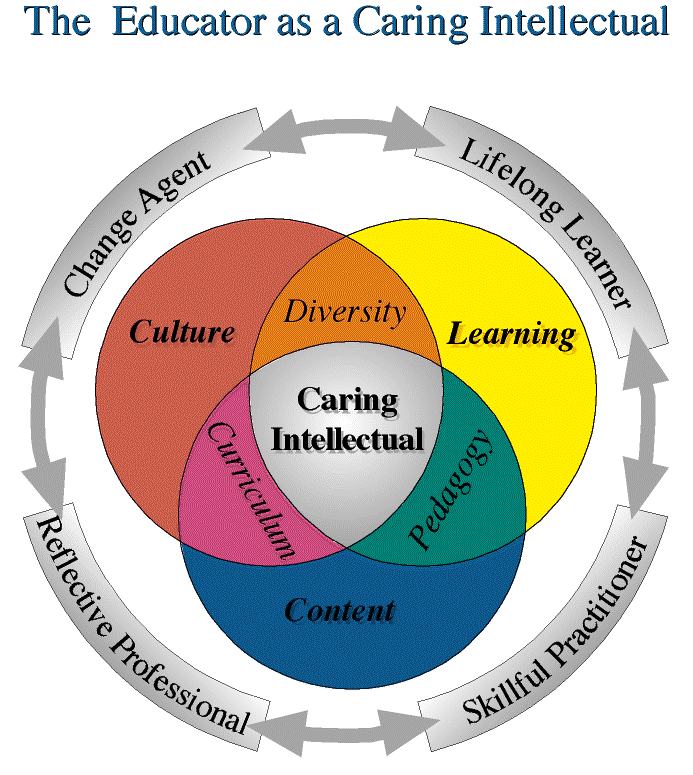 